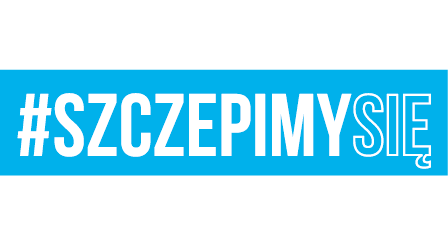 Wrocław, 24 maja 2021 r.ZAWIADOMIENIE O WYBORZE NAJKORZYSTNIEJSZEJ OFERTY 
W ZAKRESIE ZADAŃ NR 3 I 4 (w trybie art. 260 ustawy z dnia 11 września 2019 r. - Prawo zamówień publicznych 
Dz.U. z 2019 r., poz. 2019 z późn. zm.)Nr sprawy: MED/145/2021Dotyczy: postępowania klasycznego prowadzonego w trybie podstawowym na dostawę wyrobów laboratoryjnych dla WOMP Wrocław. Działając na podstawie art. 253 ust. 2 ustawy z dnia 11 września 2019 r. - Prawo zamówień publicznych (Dz.U. z 2019 r., poz. 2019 z późn. zm.) Zamawiający – 2. Wojskowy Oddział Gospodarczy z siedziba we Wrocławiu (50-984) przy ul. Obornickiej 100-102 informuje, że 
do realizacji przedmiotu zamówienia, w zakresie zadań nr 3 i 4, wybrano niżej wymienionych Wykonawców, których oferty zostały ocenione jako najkorzystniejsze i spełniające warunki SWZ: zadanie nr 3:"GREENPOL" Instytut Kształtowania Środowiska Sp. z o.o., ul. Żeromskiego 10/4, 
65-066 Zielona Góracena brutto: 529,20 zł (słownie: pięćset dwadzieścia dziewięć złotych 20/100) - 60,00 pkt;termin dostawy: 20 dni - 20,00 pkt;wysokość kary umownej: 10% - 20,00 pkt;100,00 pkt wg przyjętego kryterium cena brutto 60%, termin dostawy 20%, wysokość kary umownej 20%.zadanie nr 4:Przedsiębiorstwo Techniczno-Handlowe "CHEMLAND" Zbigniew Bartczak 
73-110 Stargard, ul. Usługowa 3cena brutto: 18 265,26 zł (słownie: osiemnaście tysięcy dwieście sześćdziesiąt pięć złotych 26/100) - 60,00 pkt;termin dostawy: 20 dni - 20,00 pkt;wysokość kary umownej: 10% - 20,00 pkt.100,00 pkt wg przyjętego kryterium cena brutto 60%, termin dostawy 20%, wysokość kary umownej 20%.W ww. postępowaniu zostały złożone następujące oferty:zadanie nr 3:"GREENPOL" Instytut Kształtowania Środowiska Sp. z o.o., ul. Żeromskiego 10/4, 65-066 Zielona Góracena brutto: 529,20 zł (słownie: pięćset dwadzieścia dziewięć złotych 20/100) - 60,00 pkt;termin dostawy: 20 dni - 20,00 pkt;wysokość kary umownej: 10% - 20,00 pkt;100,00 pkt wg przyjętego kryterium cena brutto 60%, termin dostawy 20%, wysokość kary umownej 20%.zadanie nr 4:Przedsiębiorstwo Techniczno-Handlowe "CHEMLAND" Zbigniew Bartczak 73-110 Stargard, 
ul. Usługowa 3cena brutto: 18 265,26 zł (słownie: osiemnaście tysięcy dwieście sześćdziesiąt pięć złotych 26/100) - 60,00 pkt;termin dostawy: 20 dni - 20,00 pkt;wysokość kary umownej: 10% - 20,00 pkt.100,00 pkt wg przyjętego kryterium cena brutto 60%, termin dostawy 20%, wysokość kary umownej 20%.MULTICHEM Alicja Garańczuk ul. Kleczkowska 52, 50-227 Wrocławcena brutto: po poprawieniu oczywistych omyłek rachunkowych: 21 092,91 zł (słownie: dwadzieścia jeden tysięcy dziewięćdziesiąt dwa złote 91/100) - 51,96 pkt;termin dostawy: 20 dni - 20,00 pkt;wysokość kary umownej: 5% - 0,00 pkt.71,96 pkt wg przyjętego kryterium cena brutto 60%, termin dostawy 20%, wysokość kary umownej 20%.BIONOVO Aneta Ludwig ul. Nowodworska 7, 59-220 Legnicacena brutto: 20 981,89 zł (słownie: dwadzieścia tysięcy dziewięćset osiemdziesiąt jeden 89/100) - 52,23 pkt;termin dostawy: 22 dni - 16,00 pkt;wysokość kary umownej: 5% - 0,00 pkt.68,23 pkt wg przyjętego kryterium cena brutto 60%, termin dostawy 20%, wysokość kary umownej 20%.KOMENDANTpłk Bogdan DRĄGWykonano w 1 egz. - do wysłania przez platformęKinga RUCIŃSKA 21.05.2021 r.a/a - T-2712Sekcja Zamówień Publicznych